Publicado en Madrid  el 01/02/2024 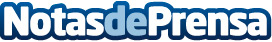 E-lentillas explica si San Valentín es una tradición o una fiesta puramente comercial Todos los años el mundo entero se viste de rojo para celebrar a cupido el 14 de febreroDatos de contacto:Patricia RodriguezE-lentillas GloBAL617330611Nota de prensa publicada en: https://www.notasdeprensa.es/e-lentillas-explica-si-san-valentin-es-una Categorias: Ocio Nacional Madrid Cataluña Andalucia Valencia Castilla y León Castilla La Mancha Consumo Celebraciones http://www.notasdeprensa.es